Field of diversity: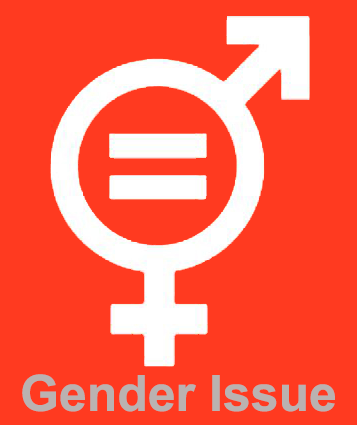 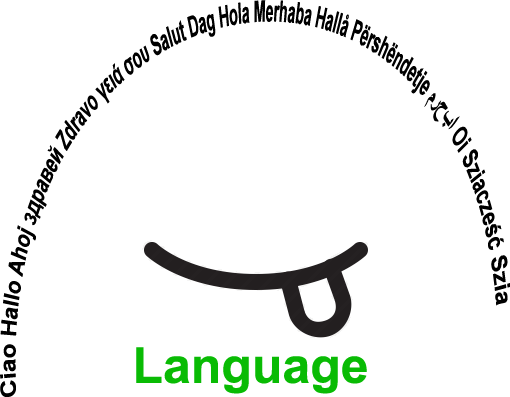 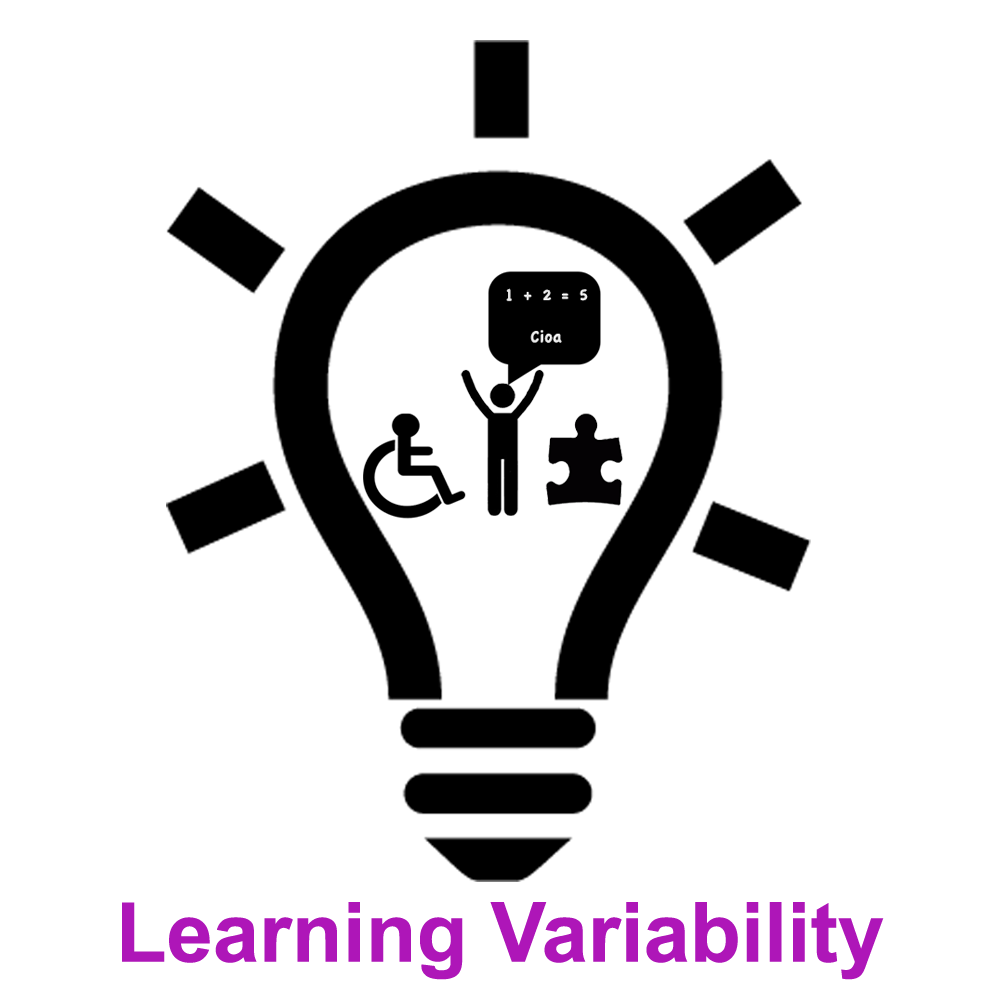 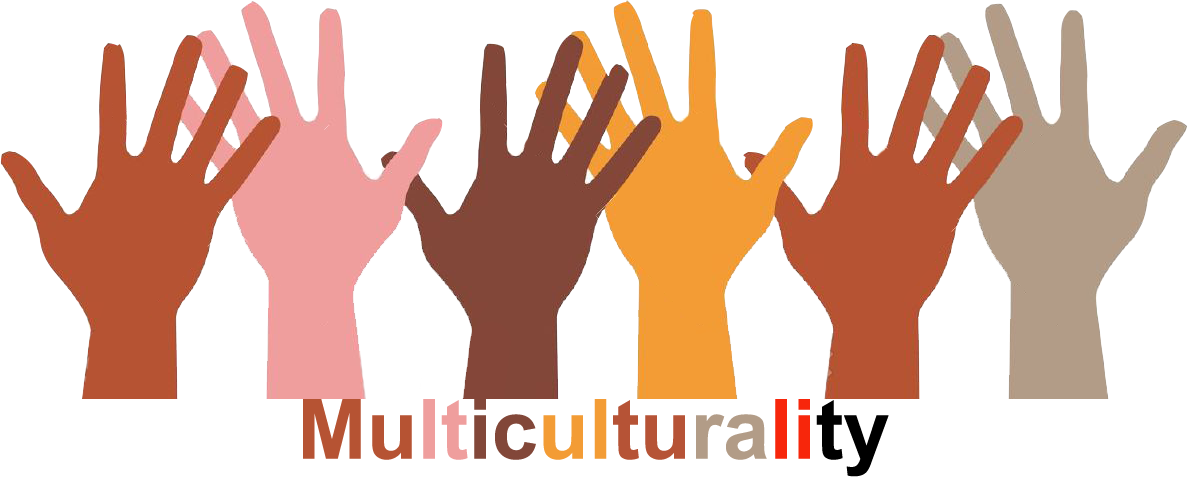 Group size: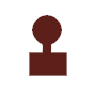 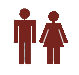 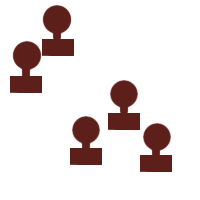 TitlePripravljalnica za učence  migrantePripravljalnica za učence  migrantePripravljalnica za učence  migrantePripravljalnica za učence  migranteGroup size:ContentNekaj dni pred začetkom novega šolskega leta se novim učencem ponudijo dodatni pripravljalni tečaji, po tem intenzivnejšem tednu pa se za šolsko leto pripravi enkrat tedensko učno uro. Poleg učenja jezikov, ki se govorijo v novi državi, jim ponujamo različne zanimive in motivacijske dejavnosti, kot so igranje iger in petje pesmi ...Nekaj dni pred začetkom novega šolskega leta se novim učencem ponudijo dodatni pripravljalni tečaji, po tem intenzivnejšem tednu pa se za šolsko leto pripravi enkrat tedensko učno uro. Poleg učenja jezikov, ki se govorijo v novi državi, jim ponujamo različne zanimive in motivacijske dejavnosti, kot so igranje iger in petje pesmi ...Nekaj dni pred začetkom novega šolskega leta se novim učencem ponudijo dodatni pripravljalni tečaji, po tem intenzivnejšem tednu pa se za šolsko leto pripravi enkrat tedensko učno uro. Poleg učenja jezikov, ki se govorijo v novi državi, jim ponujamo različne zanimive in motivacijske dejavnosti, kot so igranje iger in petje pesmi ...Nekaj dni pred začetkom novega šolskega leta se novim učencem ponudijo dodatni pripravljalni tečaji, po tem intenzivnejšem tednu pa se za šolsko leto pripravi enkrat tedensko učno uro. Poleg učenja jezikov, ki se govorijo v novi državi, jim ponujamo različne zanimive in motivacijske dejavnosti, kot so igranje iger in petje pesmi ...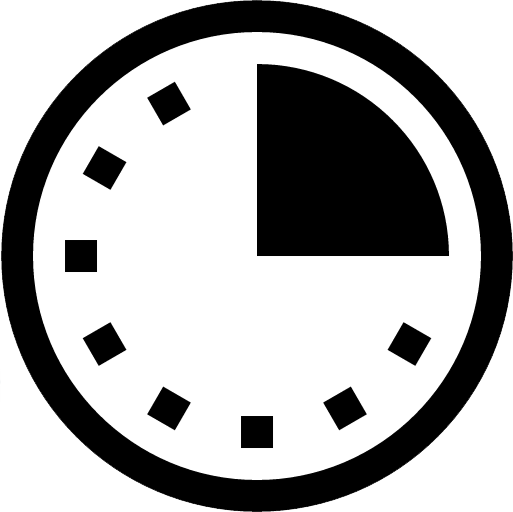 Time:   First school week and later once a weekGoals (Skills/Competences)• olajšati n prehod v novo šolo ali novo okolje z novim učnim  jezikom• prevajanje koristnih in uporabnih besed iz slovenščine v materni jezik• krepiti samozavest v novem okolju• izboljšati branje, pisanje in razumevanje novega besedišča / abecede,• razvijati socialne veščinei (življenjska perspektiva, samozavest), predstaviti sebe v novem jeziku• olajšati n prehod v novo šolo ali novo okolje z novim učnim  jezikom• prevajanje koristnih in uporabnih besed iz slovenščine v materni jezik• krepiti samozavest v novem okolju• izboljšati branje, pisanje in razumevanje novega besedišča / abecede,• razvijati socialne veščinei (življenjska perspektiva, samozavest), predstaviti sebe v novem jeziku• olajšati n prehod v novo šolo ali novo okolje z novim učnim  jezikom• prevajanje koristnih in uporabnih besed iz slovenščine v materni jezik• krepiti samozavest v novem okolju• izboljšati branje, pisanje in razumevanje novega besedišča / abecede,• razvijati socialne veščinei (življenjska perspektiva, samozavest), predstaviti sebe v novem jeziku• olajšati n prehod v novo šolo ali novo okolje z novim učnim  jezikom• prevajanje koristnih in uporabnih besed iz slovenščine v materni jezik• krepiti samozavest v novem okolju• izboljšati branje, pisanje in razumevanje novega besedišča / abecede,• razvijati socialne veščinei (življenjska perspektiva, samozavest), predstaviti sebe v novem jeziku• olajšati n prehod v novo šolo ali novo okolje z novim učnim  jezikom• prevajanje koristnih in uporabnih besed iz slovenščine v materni jezik• krepiti samozavest v novem okolju• izboljšati branje, pisanje in razumevanje novega besedišča / abecede,• razvijati socialne veščinei (življenjska perspektiva, samozavest), predstaviti sebe v novem jezikuMaterialPesem MojsterJaka  v slovenščini, italijanščini in jezikih novih učencevSlike ali predmeti konkretne realnosti in praktične ravni (številke, barve, hrana, oblačila ...).Pesem MojsterJaka  v slovenščini, italijanščini in jezikih novih učencevSlike ali predmeti konkretne realnosti in praktične ravni (številke, barve, hrana, oblačila ...).Pesem MojsterJaka  v slovenščini, italijanščini in jezikih novih učencevSlike ali predmeti konkretne realnosti in praktične ravni (številke, barve, hrana, oblačila ...).Pesem MojsterJaka  v slovenščini, italijanščini in jezikih novih učencevSlike ali predmeti konkretne realnosti in praktične ravni (številke, barve, hrana, oblačila ...).Pesem MojsterJaka  v slovenščini, italijanščini in jezikih novih učencevSlike ali predmeti konkretne realnosti in praktične ravni (številke, barve, hrana, oblačila ...).Procedure:Nekatere dejavnosti za prvi teden v šoli:• učenci morajo obiskati šolo (telovadnica, knjižnica, učilnice ...) in spoznati učitelje• če je le mogoče, pred učenjem v razredu, novinci opravijo  dokončajo hiter jezikovni tečaj ali izvenšolsko dejavnost, da se naučijo slovenske abecede, razumejo pisavo, da se naučijo nekaj osnovnega besedišča, da se predstavijo, pozdravijo, ..• učenci se naučijo večkulturne skladbe Mojster jaka  in če so  pripravljeni, se predstavijo s preprosto plesno koreografijo  Ob koncu pripravljalnega tedna je organiziran krajši dogodek za starše, tako da učenci migranti lahko pokažejo, kaj so se do sedaj naučili.+ links Are you sleeping  Fra Martino  Mojster Jaka    Mojster Jaka   Various languagesNekatere dejavnosti za prvi teden v šoli:• učenci morajo obiskati šolo (telovadnica, knjižnica, učilnice ...) in spoznati učitelje• če je le mogoče, pred učenjem v razredu, novinci opravijo  dokončajo hiter jezikovni tečaj ali izvenšolsko dejavnost, da se naučijo slovenske abecede, razumejo pisavo, da se naučijo nekaj osnovnega besedišča, da se predstavijo, pozdravijo, ..• učenci se naučijo večkulturne skladbe Mojster jaka  in če so  pripravljeni, se predstavijo s preprosto plesno koreografijo  Ob koncu pripravljalnega tedna je organiziran krajši dogodek za starše, tako da učenci migranti lahko pokažejo, kaj so se do sedaj naučili.+ links Are you sleeping  Fra Martino  Mojster Jaka    Mojster Jaka   Various languagesNekatere dejavnosti za prvi teden v šoli:• učenci morajo obiskati šolo (telovadnica, knjižnica, učilnice ...) in spoznati učitelje• če je le mogoče, pred učenjem v razredu, novinci opravijo  dokončajo hiter jezikovni tečaj ali izvenšolsko dejavnost, da se naučijo slovenske abecede, razumejo pisavo, da se naučijo nekaj osnovnega besedišča, da se predstavijo, pozdravijo, ..• učenci se naučijo večkulturne skladbe Mojster jaka  in če so  pripravljeni, se predstavijo s preprosto plesno koreografijo  Ob koncu pripravljalnega tedna je organiziran krajši dogodek za starše, tako da učenci migranti lahko pokažejo, kaj so se do sedaj naučili.+ links Are you sleeping  Fra Martino  Mojster Jaka    Mojster Jaka   Various languagesNekatere dejavnosti za prvi teden v šoli:• učenci morajo obiskati šolo (telovadnica, knjižnica, učilnice ...) in spoznati učitelje• če je le mogoče, pred učenjem v razredu, novinci opravijo  dokončajo hiter jezikovni tečaj ali izvenšolsko dejavnost, da se naučijo slovenske abecede, razumejo pisavo, da se naučijo nekaj osnovnega besedišča, da se predstavijo, pozdravijo, ..• učenci se naučijo večkulturne skladbe Mojster jaka  in če so  pripravljeni, se predstavijo s preprosto plesno koreografijo  Ob koncu pripravljalnega tedna je organiziran krajši dogodek za starše, tako da učenci migranti lahko pokažejo, kaj so se do sedaj naučili.+ links Are you sleeping  Fra Martino  Mojster Jaka    Mojster Jaka   Various languagesNekatere dejavnosti za prvi teden v šoli:• učenci morajo obiskati šolo (telovadnica, knjižnica, učilnice ...) in spoznati učitelje• če je le mogoče, pred učenjem v razredu, novinci opravijo  dokončajo hiter jezikovni tečaj ali izvenšolsko dejavnost, da se naučijo slovenske abecede, razumejo pisavo, da se naučijo nekaj osnovnega besedišča, da se predstavijo, pozdravijo, ..• učenci se naučijo večkulturne skladbe Mojster jaka  in če so  pripravljeni, se predstavijo s preprosto plesno koreografijo  Ob koncu pripravljalnega tedna je organiziran krajši dogodek za starše, tako da učenci migranti lahko pokažejo, kaj so se do sedaj naučili.+ links Are you sleeping  Fra Martino  Mojster Jaka    Mojster Jaka   Various languagesModificationsCommentsSuccessfactors  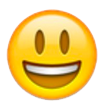 Pomoč učiteljev je ključna, poleg tega pa motiviranost za učenje novega jezikaPitfalls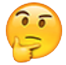 PitfallsThe activity is flexible and depends on the local context. Feel free to adapt!The activity is flexible and depends on the local context. Feel free to adapt!The activity is flexible and depends on the local context. Feel free to adapt!The activity is flexible and depends on the local context. Feel free to adapt!The activity is flexible and depends on the local context. Feel free to adapt!The activity is flexible and depends on the local context. Feel free to adapt!